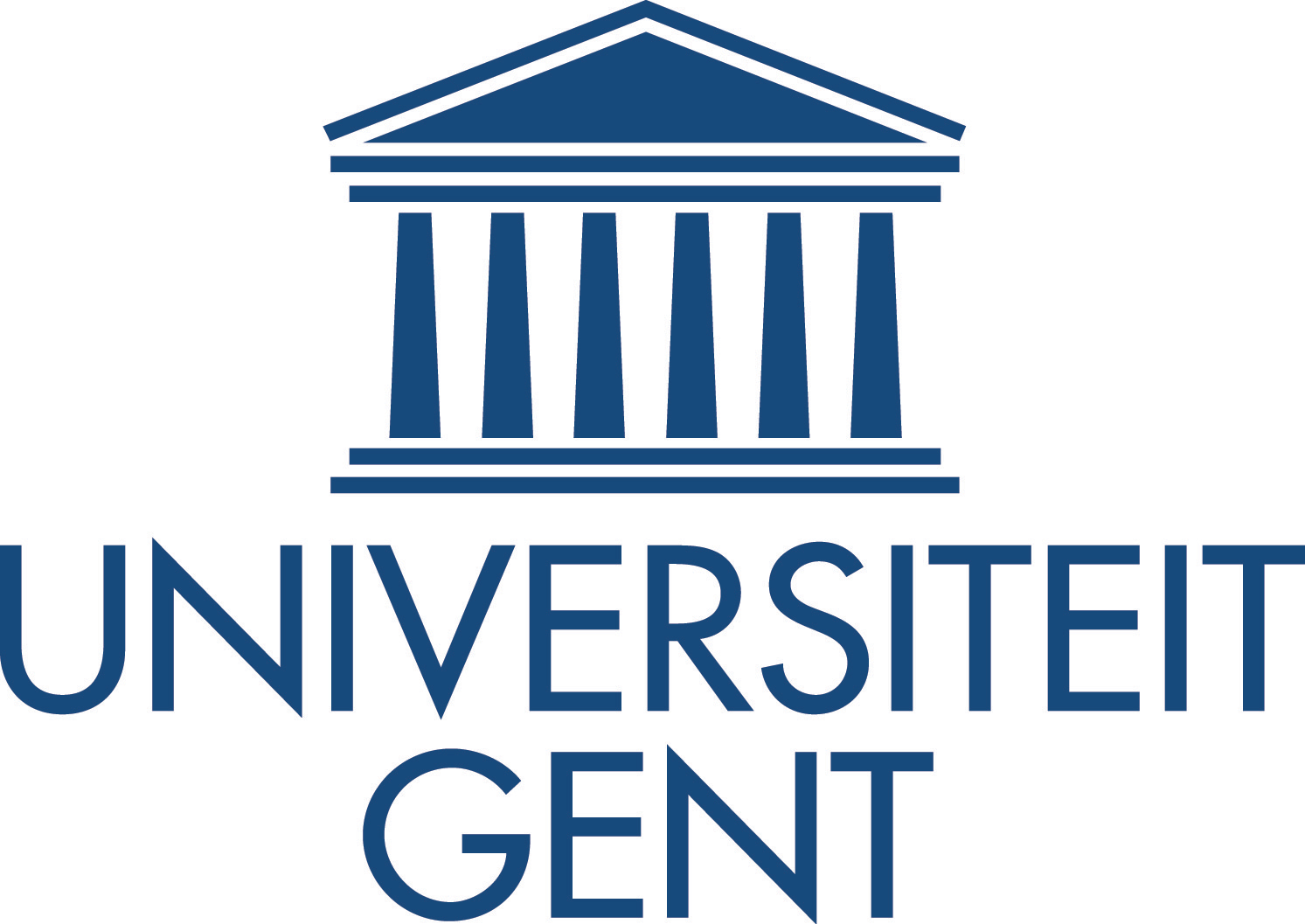 Professor in Foundations of Education and History of EducationApply until 02/03/2018 23:59 CET 
→ Discipline: Foundations of Education and History of Education 
→ 100% Assistant professor tenure track / Associate professor 
→ Faculty of Psychology and Educational Sciences 
→ Reference number: 201712/PP/ZAP/001ABOUT GHENT UNIVERSITYGhent University is one of the most important education and research institutions in the Low Countries. On a daily basis, over 9,000 staff members and 41,000 students implement its motto "Dare to Think". Ghent University's mission statement is characterised by qualitative education, internationally renowned research and a pluralistic social responsibility.ASSIGNMENT 

It concerns a fulltime position of assistant professor or associate professor in the discipline Foundations of Education and History of Education in the department of Social Work and Social Pedagogy.Academic education 
You lecture various course units in the discipline of Foundations of Education and History of EducationAcademic services 
You take part in the internal and external service provision of the department of Social Work and Social Pedagogy.PROFILE 

Experience You have already conducted eminent academic research in the given discipline, which is clearly reflected in publications in high-quality academic journals and peer-reviewed books;You are capable of initiating, supervising and acquiring the necessary funding for academic research;You are didactically skilled to teach university students to develop academic competences;Recommended are:	International mobility, among other things thanks to research stays at institutions external to the  one where you acquired your highest academic degree;Positively evaluated experience in provided or organised academic lecturing;Professionalisation of education.Skills / Attitude You are quality-oriented; You take initiative;Admission requirements 
You hold a thesis-based doctorate or a diploma or certificate that is recognised as equivalent (article V.20 Codex Higher Education).Upon evaluation of a foreign (non-EU) diploma, a certificate of equivalence may still have to be requested at NARIC. If this is the case, we advise you to initiate this recognition procedure as soon as possible. You are required to have the recognition no later than on the date of your appointment.You have at least two years of postdoctoral experience on October 1, 2018. This term of two years is determined by the date written on the above-mentioned required diploma.APPOINTMENT INFORMATION 

Depending on the specific profile of the selected candidate, the degree of assistant professor (tenure track) or associate professor is awarded. This will be decided by the University Board as proposed by the Faculty Board.In case of an assistant professor: We offer you a temporary appointment in a tenure track system for a term of five years. If positively evaluated by the University Board, the term of office will be transferred into a permanent appointment as an associate professor. 
Should you already be a member of the professorial staff or hold an equal post at another university or research institution, you can immediately be appointed as an assistant professor, without prejudice to the possibility of a temporary appointment offered in article V.28 of the Codex of Higher Education.In the case of an associate professor: We offer you a permanent appointment in the starting grade of associate professor, full professor or senior full professor, without prejudice to the possibility of a temporary appointment offered in article V.28 of the Codex of Higher Education.The recruitment is possible no sooner than October 1, 2018.OUR OFFER 

Ghent University is committed to properly welcoming new professorial staff members and offering them appropriate guidance. The basic teacher training and courses of 'Dutch' and 'English' for foreign-speaking lecturers are only a few examples of our wide range of training and education opportunities. Furthermore, each Ghent University staff member can count on a number of benefits such as a bike allowance, reimbursement of public transport commuting costs, daycare, a wide range of sports facilities and EcoCheques. A complete overview of all our employee benefits (in Dutch). 

Ghent University also invests in welcoming international professorial staff. It offers various housing options, a relocation bonus, the International School for school-aged children (with a discount on the tuition fee), support when registering at the City of Ghent, support with the procedure of family reunification and other administrative matters in connection with moving to Ghent. More information can be found on www.ugent.be/en/living and www.ugent.be/en/staff. GENDER AND DIVERSITY 

Ghent University conducts an equal opportunities policy and encourages everyone to apply. Ghent University also strives for a gender balance. Female applications are thus especially welcomed.
SELECTION PROCEDURE 

After the final application date, all received applications will be sent to the faculty assessment committee assembled for this vacancy. This committee will first evaluate the application files. Therefore it will match all elements of the file against the required expertise for the position in terms of education, research and scientific service. Based on this deliberation, relevant candidates will be shortlisted to be invited for further selection (interview, possible presentation or test lecture …). Afterwards, the committee will rank the suitable candidates and present this ranking to the Faculty Board. The advice of the Faculty Board will then be presented to the University Board for approval.Candidates are asked to further discuss their top 5 most important publications or other academic achievements with the highest impact. Next to academic publications, the candidate is thus also able to show merit of knowledge transfer by academic dissemination, social valorisation, public awareness, seminars or conference presentations. These competences are also taken into account when evaluating the candidates. 

The evaluation of the required international mobility is broad and partly takes the gender perspective into account, thus not only considering longer stays abroad by also other forms of internationalisation. 

Pregnancy leave, prolonged sick leave, parental leave, filial leave or other forms of absence are taken into account when evaluating the available time for the realisation of academic output.HOW TO APPLY 

Apply online through the e-recruitment system before the application deadline (see above). We do not accept late applications or applications that are not sent through the online system.Your application must include the following documents: 
In the field ‘Cv’: your cover letter and the professorial staff application form (+ all annexes mentioned in the form), merged into one pdf file.In the field ‘Cover letter’: your application letter in pdf formatIn the field ‘Diploma’: a transcript of your doctoral degree. If you have a foreign diploma in a language other than our national languages (Dutch, French or German) or English, please add a translation in one of the mentioned languages.In the field ‘Certificate of equivalence’: only for diplomas awarded outside the European Union: certificate of equivalence (NARIC) (if already in you possession)Note that the maximum file size for each field is 10 MB.MORE INFORMATION 

For further information regarding this vacancy, please contact Professor Michel Vandenbroeck (Michel.Vandenbroeck@UGent.be, +32 (0)9 264 62 89), chairperson of the department of Social Work and Social Pedagogy. 